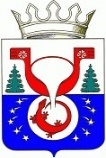 ТЕРРИТОРИАЛЬНАЯ ИЗБИРАТЕЛЬНАЯ КОМИССИЯОМУТНИНСКОГО РАЙОНАКИРОВСКОЙ ОБЛАСТИПОСТАНОВЛЕНИЕг. ОмутнинскО зачислении в резерв составов участковых комиссийНа основании пункта 9 статьи 26 и пункта 5.1 статьи 27 Федерального закона «Об основных гарантиях избирательных прав и права на участие в референдуме граждан Российской Федерации», пунктов 7, 9 Порядка формирования резерва составов участковых комиссий и назначения нового члена участковой комиссии из резерва составов участковых комиссий, утвержденного постановлением Центральной избирательной комиссии Российской Федерации от 05.12.2012 № 152/1137-6, постановления Избирательной комиссии Кировской области от 10.01.2013№ 71/428 «О структуре резерва составов участковых избирательных комиссий на территории Кировской области», территориальная избирательная комиссия Омутнинского района Кировской области ПОСТАНОВЛЯЕТ:Зачислить в резерв составов участковых избирательных комиссий избирательных участков № 748-781 лиц согласно прилагаемому списку.Опубликовать настоящее постановление на официальном Интернет - сайте муниципального образования Омутнинский муниципальный район Кировской области (omutninsky.ru).Приложение к постановлению территориальной избирательной комиссии Омутнинского районаКировской области от 15.08.2022 № 51/493Список лиц, зачисленных в резервСостав участковых комиссий избирательных участков №748-781Омутнинского района Кировской области15.08.2022№51/493Председатель территориальной избирательной комиссии Омутнинского района Е.В. Суровцева Секретарьтерриториальной избирательной комиссии Омутнинского района  Е.И. Корякина№ п/пФамилия, имя, отчество
Дата рожденияНаименование субъекта выдвиженияОчередность назначения, указанная политической партией(при наличии)№ избирательного участка1. Емельянов Александр Васильевич28.10.1971Омутнинское районное отделение Кировского областного отделения политической партии "Коммунистическая партия Российской Федерации"17502. Кулакова Светлана Владимировна06.12.1970собрание избирателей -7503. Поздеева Ольга Игоревна12.12.1976собрание избирателей-7504. Пшеничникова Елена Вячеславовна06.12.1976собрание избирателей -7505. Корякина Кристина Дмитриевна07.05.2002Кировское региональное отделение Политической партии "Российская  объединенная демократическая партия "ЯБЛОКО"-7526. Назарова Ирина Владимировна30.09.1986собрание избирателей -7527. Пролеева Вера Леопольдовна25.04.1963Кировское региональное отделение Политической партии ЛДПР - Либерально-демократической партии России17528. Ушакова Оксана Николаевна25.08.1978собрание избирателей -7529. Быданов Виктор Алексеевич18.05.1951Омутнинское районное отделение Кировского областного отделения политической партии "Коммунистическая партия Российской Федерации"175510. Одинцова Евгения Сергеевна19.03.1979Омутнинское местное отделение Всероссийской политической партии "Единая Россия"-75811. Набатчикова Ольга Юрьевна16.08.1970Омутнинское местное отделение Всероссийской политической партии "Единая Россия"-75912. Торопов Константин Олегович30.01.2003Кировское региональное отделение Политической партии "Российская  объединенная демократическая партия "ЯБЛОКО"-76013. Ананьина Екатерина Владимировна02.06.1982собрание избирателей -76114. Малярова Надежда Александровна28.09.1960собрание избирателей-76215. Гусманова Ольга Равильевна05.05.1981Омутнинское районное отделение Кировского областного отделения политической партии "Коммунистическая партия Российской Федерации"176416. Братчикова Валентина Юрьевна16.10.1957Омутнинское районное отделение Кировского областного отделения политической партии "Коммунистическая партия Российской Федерации"-76517. Масленникова Галина Николаевна23.09.1960Омутнинское районное отделение Кировского областного отделения политической партии "Коммунистическая партия Российской Федерации"176618. Смык Валентина Николаевна03.01.1964Политическая партия "Российская объединенная демократическая партия "ЯБЛОКО"-76819. Казакова Елена Юрьевна17.12.1986собрание избирателей -77220. Кошкина Татьяна Анатольевна06.09.1971Омутнинское местное отделение Всероссийской политической партии "Единая Россия"-77221. Ходырева Ирина Юрьевна16.05.1983Кировское региональное отделение Политической партии "Российская  объединенная демократическая партия "ЯБЛОКО"-77222. Широких Светлана Ивановна28.02.1956собрание избирателей -77223. Лебедева Светлана Михайловна26.02.1955собрание избирателей -77324. Торопова Светлана Николаевна16.02.1974Кировское региональное отделение Политической партии ЛДПР - Либерально-демократической партии России175425. Кошурникова Галина Михайловна03.02.1960собрание избирателей -77626. Куликова Алевтина Викторовна30.03.1968Омутнинское районное отделение Кировского областного отделения политической партии "Коммунистическая партия Российской Федерации"177627. Леушин Сергей Романович11.02.1956Региональное отделение Социалистической политической партии «СПРАВЕДЛИВАЯ РОССИЯ – ПАТРИОТЫ – ЗА ПРАВДУ» в Кировской области277628. Леушина Инна Аркадьевна02.07.1957Региональное отделение Социалистической политической партии «СПРАВЕДЛИВАЯ РОССИЯ – ПАТРИОТЫ – ЗА ПРАВДУ» в Кировской области177629. Сычев Александр Владимирович10.01.1958собрание избирателей -77630. Хохрина Юлия Владимировна17.02.1989собрание избирателей -77631. Белослудцева Елена Юрьевна26.04.1992Региональное отделение Социалистической политической партии «СПРАВЕДЛИВАЯ РОССИЯ – ПАТРИОТЫ – ЗА ПРАВДУ» в Кировской области277732. Волоскова Наталья Валентиновна17.08.1974собрание избирателей -77933. Корнилова Ирина Леонидовна30.04.1969собрание избирателей по месту работы - МБУК "Централизованная клубная система" Омутнинского района-77934. Криницына Валентина Петровна25.03.1991собрание избирателей -77935. Ратканова Людмила Александровна20.03.1994собрание избирателей -77936. Толкачева Светлана Юрьевна06.08.1973собрание избирателей-77937. Хорошавцева Елена Валентиновна30.07.1968собрание избирателей -77938. Борщ Светлана Михайловна19.11.1973собрание избирателей -78039. Овчинникова Светлана Викторовна09.06.1965Омутнинское местное отделение Всероссийской политической партии "Единая Россия"-78040.ГалееваОксана Николаевна16.06.1977Омутнинское местное отделение Всероссийской политической партии "Единая Россия"-779